Rädda det åländska fisketLandskapets fiskarkår har länge kämpat med lönsamhetsproblem samt problemen med säl och skarv. Av den stolta fiskeflotta som fanns ännu i början av 1990-talet återstår bara en liten spillra och de som valt att fortsätta eller börja med denna högst osäkra näring har nu ytterligare två akuta hot mot existensen uppkommit. Dels har årets laxkvot fyllts vilket medförde stopp för laxfisket från och med måndagen den 10:e juni, dels hotar ett totalstopp för torskfiske i hela Östersjön inom någon vecka. Laxkvotens storlek har i strid med Självstyrelselagen ensidigt bestämts i Helsingfors vilket medfört att den är otillräcklig medan torskfiskestoppet är på EU-nivå men där de regionala skillnaderna inte beaktas.Med anledning av det ovanstående föreslår jagatt lagtinget ger landskapsregeringen i uppdrag att vidta åtgärder för att rädda fisket dels genom att omgående utkräva en tilläggskvot för lax, dels genom att verka för ett undantag för torskfiskestoppet för det småskaliga garnfisket efter torsk i åländska vatten.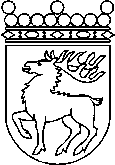 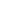 Ålands lagtingÅTGÄRDSMOTION nr 9/2018-2019ÅTGÄRDSMOTION nr 9/2018-2019Lagtingsledamot DatumMikael Lindholm  2019-06-11Till Ålands lagtingTill Ålands lagtingTill Ålands lagtingTill Ålands lagtingTill Ålands lagtingMariehamn den 11 juni 2019Mariehamn den 11 juni 2019Mikael Lindholm